                                                                                                                                                                                                        О Т К Р Ы Т О Е    А К Ц И О Н Е Р Н О Е     О Б Щ Е С Т В О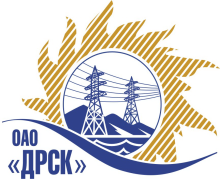 		Протокол выбора победителягород  Благовещенск, ул. Шевченко, 28ПРЕДМЕТ ЗАКУПКИ:Открытый электронный запрос предложений  «Оснащение фидеров 6 кВ средствами телеизмерений» для нужд филиала ОАО «ДРСК» «Приморские электрические сети».Закупка проводится согласно ГКПЗ 2013г. раздела 2.2.1 «Услуги ТПиР» № 1662  на основании указания ОАО «ДРСК» от  05.08.2013 г. № 63.Плановая стоимость закупки 4 275 000,00  руб. без НДС.Форма голосования членов Закупочной комиссии: очно-заочнаяПРИСУТСТВОВАЛИ:	На заседании присутствовали 7 членов Закупочной комиссии 2 уровня. ВОПРОСЫ, ВЫНОСИМЫЕ НА РАССМОТРЕНИЕ ЗАКУПОЧНОЙ КОМИССИИ: О ранжировке предложений Участников закупки.  Выбор победителяВОПРОС 1 «О ранжировки предложений Участников закупки. Выбор победителя»ОТМЕТИЛИ:В соответствии с требованиями и условиями, предусмотренными извещением о закупке и Закупочной документацией, предлагается ранжировать предложения следующим образом: На основании вышеприведенной ранжировки предложений предлагается признать Победителем Участника, занявшего первое место, а именно: ООО ФСК "Энергосоюз" (675007 Амурской области г. Благовещенск ул. Нагорная ,20/2 а/я 18), предложение на выполнение работ: «Оснащение фидеров 6 кВ средствами телеизмерений» для нужд филиала ОАО «ДРСК» «Приморские электрические сети» – 3 690 073,00 руб. без учета НДС (4 354 286,14  руб. с учетом НДС). Условия оплаты: аванс 10%  от общей стоимости работ. Текущие платежи выплачиваются Заказчиком (ежемесячно или за этап) в течении в течение 30 календарных дней с момента подписания актов выполненных работ. Окончательная оплата производиться в течение 30 календарных дней со дня подписания акта ввода в эксплуатацию. Срок выполнения работ: начало: сентябрь 2013 г.; окончание: 30.11.2013 г. Гарантийный обязательства: Гарантия на выполненные работы подрядчиком 36 мес. Гарантия на материалы и оборудование поставки подрядчика 36 мес. Срок действия предложения: 65 дней с даты вскрытия конвертов.РЕШИЛИ:Утвердить ранжировку предложений:1 место: ООО ФСК "Энергосоюз" (675007 Амурской области г. Благовещенск ул. Нагорная ,20/2 а/я 18)2 место: ООО "ТМ системы" (620043, Свердловская область, г. Екатеринбург, ул.Заводская, 77);3 место: ООО "Современные системы автоматизации" (675000, Россия, Амурская область, г. Благовещенск, ул. Фрунзе, д. 62)Признать Победителем Участника, занявшего первое место, а именно: ООО ФСК "Энергосоюз" (675007 Амурской области г. Благовещенск ул. Нагорная ,20/2 а/я 18), предложение на выполнение работ: «Оснащение фидеров 6 кВ средствами телеизмерений» для нужд филиала ОАО «ДРСК» «Приморские электрические сети» – 3 690 073,00 руб. без учета НДС (4 354 286,14  руб. с учетом НДС). Условия оплаты: аванс 10%  от общей стоимости работ. Текущие платежи выплачиваются Заказчиком (ежемесячно или за этап) в течении в течение 30 календарных дней с момента подписания актов выполненных работ. Окончательная оплата производиться в течение 30 календарных дней со дня подписания акта ввода в эксплуатацию. Срок выполнения работ: начало: сентябрь 2013 г.; окончание: 30.11.2013 г. Гарантийный обязательства: Гарантия на выполненные работы подрядчиком 36 мес. Гарантия на материалы и оборудование поставки подрядчика 36 мес. Срок действия предложения: 65 дней с даты вскрытия конвертов.ДАЛЬНЕВОСТОЧНАЯ РАСПРЕДЕЛИТЕЛЬНАЯ СЕТЕВАЯ КОМПАНИЯУл.Шевченко, 28,   г.Благовещенск,  675000,     РоссияТел: (4162) 397-359; Тел/факс (4162) 397-200, 397-436Телетайп    154147 «МАРС»;         E-mail: doc@drsk.ruОКПО 78900638,    ОГРН  1052800111308,   ИНН/КПП  2801108200/280150001№ 483/УТПиР-ВП«12» сентября 2013 годаМесто в ранжировкеНаименование и адрес участникаЦена заявки до переторжки, руб. без учета НДСЦена заявки после переторжки, руб. без учета НДСИные существенные условия1 местоООО ФСК "Энергосоюз" (675007 Амурской области г. Благовещенск ул. Нагорная ,20/2 а/я 18;)4 272 000,003 690 073,004 354 286,14 руб. с учетом НДС. Условия оплаты: аванс 10%  от общей стоимости работ. Текущие платежи выплачиваются Заказчиком (ежемесячно или за этап) в течении в течение 30 календарных дней с момента подписания актов выполненных работ. Окончательная оплата производиться в течении 30 календарных дней со дня подписания акта ввода в эксплуатациюСрок выполнения работ: начало: сентябрь 2013 г.; окончание: 30.11.2013 г. Гарантийный обязательства: Гарантия на выполненные работы подрядчиком 36 мес. Гарантия на материалы и оборудование поставки подрядчика 36 мес. Срок действия предложения: 65 дней с даты вскрытия конвертов.2 местоООО "ТМ системы" (620043, Свердловская область, г. Екатеринбург, ул.Заводская, 77)4 250 796,683 839 395,724 530 486,94 руб. с учетом НДС. Условия оплаты: в течение 30 календарных дней с момента подписания акта ввода в эксплуатацию. Срок выполнения работ: начало: после  заключения договора (не позднее 15.10.2013 г.); окончание: 30.12.2013 г. Срок действия предложения: до 26.10.2013 г.3 местоООО "Современные системы автоматизации" (675000, Россия, Амурская область, г. Благовещенск, ул. Фрунзе, д. 62)4 061 176,893 898 729,814 600 501,17 руб. с учетом НДС. Условия оплаты: аванс 10% в течение 10 дней после подписания договора, окончательный расчет в течение 30 календарных дней с момента подписания акта выполненных работ обеими сторонами. Срок выполнения работ: начало: 01.10.2013 г.; окончание: 30.11.2013 г. Срок действия предложения: до 31.12.2013 г.Ответственный секретарь Закупочной комиссии 2 уровня ОАО «ДРСК»: Моторина О.А. _______________________________Технический секретарь Закупочной комиссии 2 уровня ОАО «ДРСК»: Коврижкина Е.Ю.  _______________________________